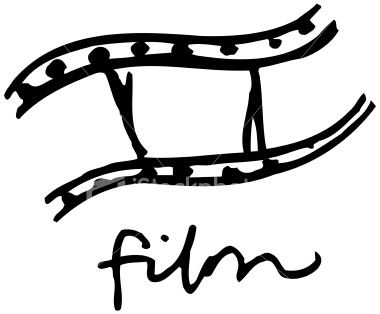 Name: _________________________Date: __________________________Title of film: __________________________________________________________ Director:       __________________________________________________________Type of film: __________________________________________________________Write a five-sentence review of this film________________________________________________________________________________________________________________________________________________________________________________________________________________________________________________________________________________________________________________________________________________________________________________________________________________________________________________________________________________________________________________________________________________________________________Write five sentences explaining what you learnt in film studies this week________________________________________________________________________________________________________________________________________________________________________________________________________________________________________________________________________________________________________________________________________________________________________________________________________________________________________________________________________________________________________________________________________________________________________Give this film a mark out of ten: ______________________________Explain your mark in five sentences________________________________________________________________________________________________________________________________________________________________________________________________________________________________________________________________________________________________________________________________________________________________________________________________________________________________________________________________________________________________________________________________________________________________________